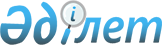 О корректировке базовых налоговых ставок
					
			Утративший силу
			
			
		
					Решение маслихата Карабалыкского района Костанайской области от 5 мая 2016 года № 21. Зарегистрировано Департаментом юстиции Костанайской области 20 мая 2016 года № 6391. Утратило силу решением маслихата Карабалыкского района Костанайской области от 15 марта 2018 года № 224
      Сноска. Утратило силу решением маслихата Карабалыкского района Костанайской области от 15.03.2018 № 224 (вводится в действие по истечении десяти календарных дней после дня его первого официального опубликования).
      В соответствии с пунктом 1 статьи 387 Кодекса Республики Казахстан "О налогах и других обязательных платежах в бюджет (Налоговый кодекс) от 10 декабря 2008 года Карабалыкский районный маслихат РЕШИЛ:
      1. Повысить ставки земельного налога на 50 процентов от базовых ставок земельного налога, установленных пунктом 1 статьи 387 Кодекса Республики Казахстан от 10 декабря 2008 года.
      2. Настоящее решение вводится в действие с 1 января 2017 года.
      Сноска. Пункт 2 – в редакции решения маслихата Карабалыкского района Костанайской области от 27.06.2017 № 154 (вводится в действие по истечении десяти календарных дней после дня его первого официального опубликования).


      Руководитель РГУ "Управление Государственных
      доходов по Карабалыкскому району Департамента
      государственных доходов по Костанайской
      области Комитета государственных доходов
      Министертва финансов Республики Казахстан"
      _________________________ К. Космухамбетов
      5 мая 2016 года
					© 2012. РГП на ПХВ «Институт законодательства и правовой информации Республики Казахстан» Министерства юстиции Республики Казахстан
				
      Председатель второй сессии,
секретарь районного маслихата

А. Тюлюбаев
